Рассмотрено на заседанииПЦК Электротехнических дисциплинПротокол № 7 от «17» марта 2021 г.Председатель _________________Ланских С.П.Положение о проведении мастер класса  Мастер класс состоится в электромонтажной мастерской.Цели: Развитие познавательного интереса у студентов;Вовлечение студентов в творческую деятельность;Познакомить учащихся с современным оборудованием; Создание возможностей творческого развития студентов;Развитие интеллектуальных способностей студентов;Воспитание ответственности и обязательности.В мастер классе принимают участие студенты с 1 по 3 курс электротехнических специальностей.В мастер классе будет показано конкурсное задание с V регионального чемпионата WS Russia, рассказан принцип работы и особенности выполнения конкурсного задания. У студентов будет возможность произвести сборку на стенде освещения в распределительных коробках. Запустить собранную схему и совместно оценить проделанную работу.Так же в мастер классе будет возможность познакомиться и проверить свои силы в поисках неисправностей на стендах. Принцип работы данного стенда будет рассказан и продемонстрирован студентами, собиравшими данный стенд.Заключительным этапом будет возможность написать программы для программируемого логического реле. Доступны несколько вариантов заданий, от простых до сложных.Этапы проведения мастер класса:1. Коммутация в распределительных коробках.Оборудование: Мультиметр, индикаторная отвертка, шлицевая отвертка, соединение штепсельное разъемное 2шт, светильники светодиодные 3 шт, выключатель 2-х клавишный, 2 переключателя. Задание 1: выполнить коммутацию проводников согласно схеме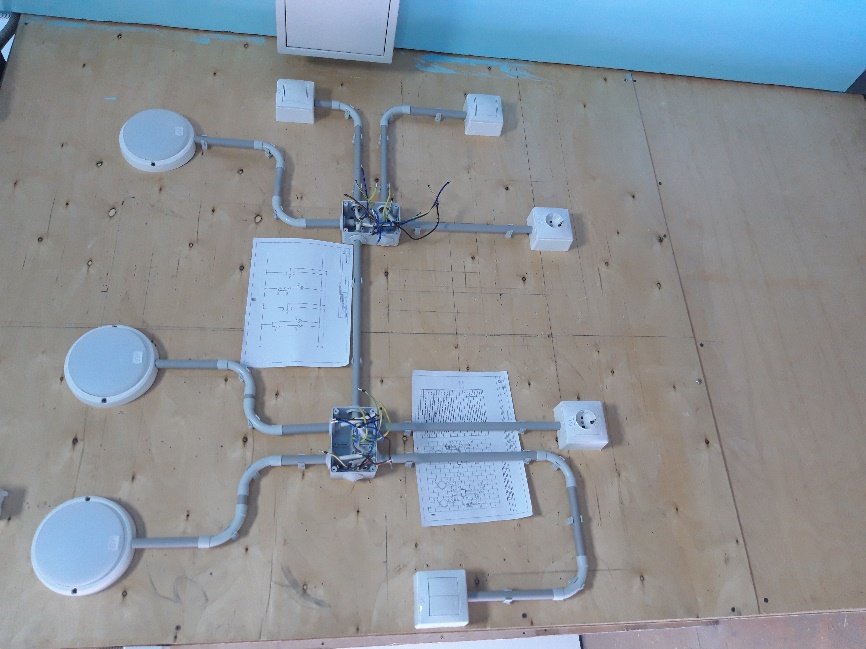 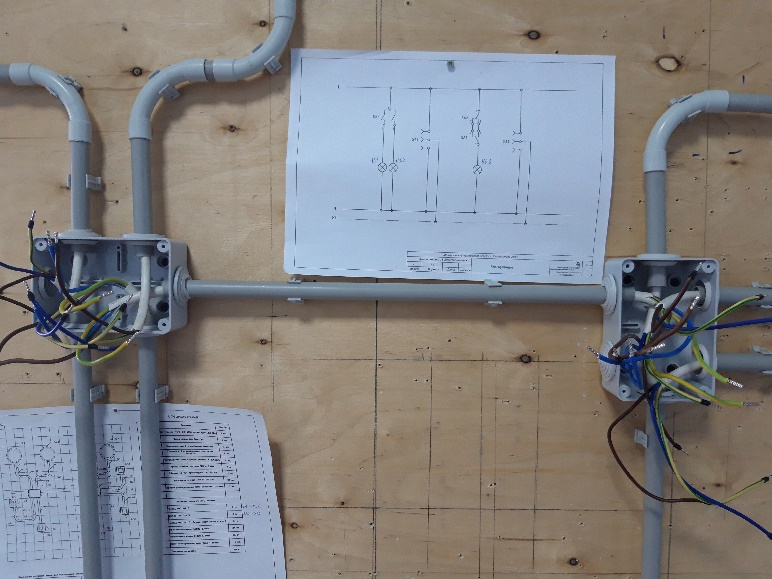 Стенд поиска неисправностейОборудование: Мультиметр 2шт, 2 стенда поиска неисправностей, комплект принципиальных схем и таблиц с адресами проводников. Задание: Изучите принципиальную схему и таблицу адресов. С помощью мультиметра найдите внесенные неисправности. Виды неисправностей: короткое замыкание, чередование фаз, обрыв провода, не верная уставка таймеров, реле.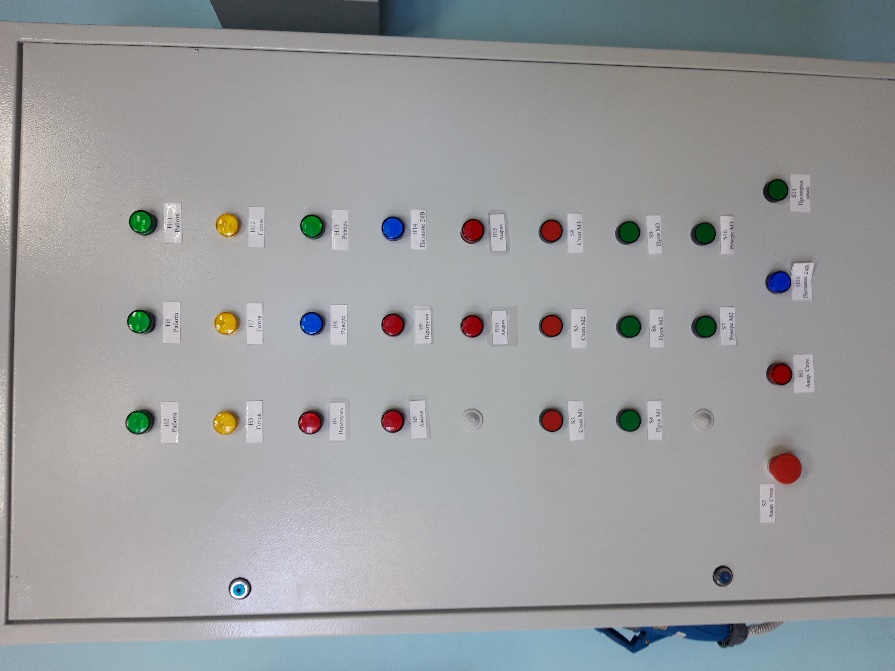 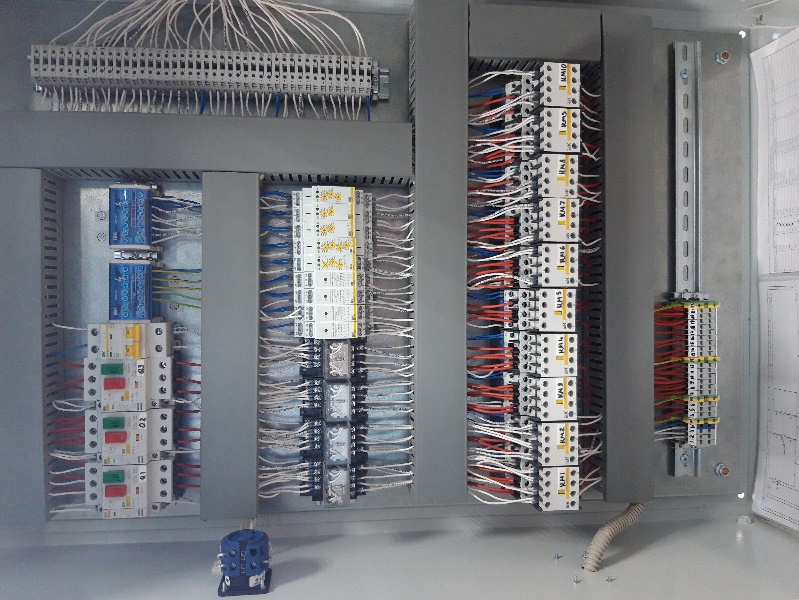 Программирования логического релеОборудование: Автоматический выключатель дифференциального тока, Логическое реле фирмы ONI, 4 кнопки, 4 переключателя, 4 индикационные лампы, ноутбук для программирования, интерактивная доска.Задание 3: Используя среду ONI PLR Studio [1] написать программу выбранного уровня сложности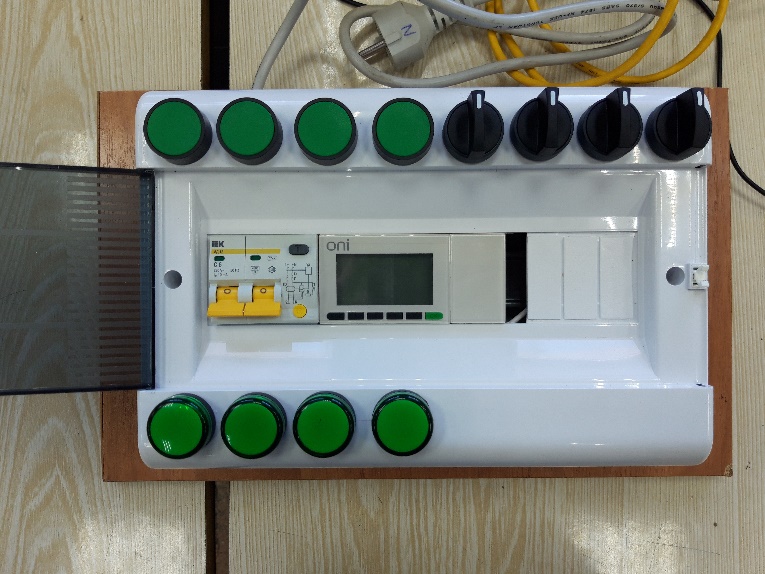 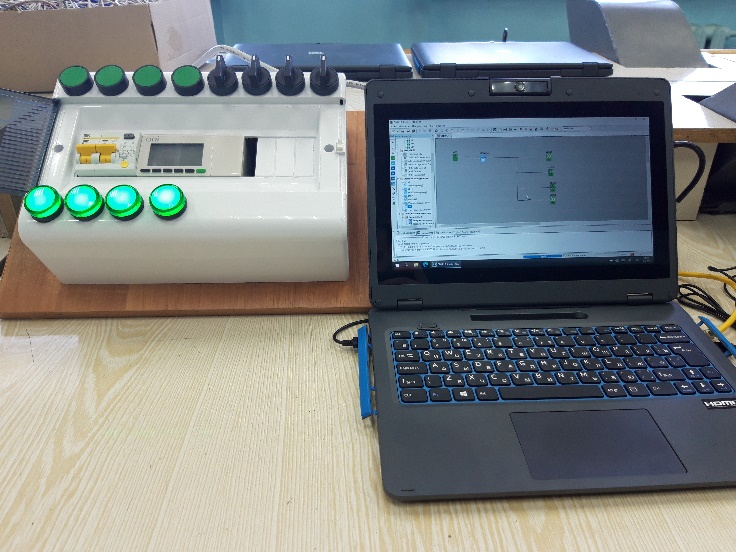 Для ознакомления со средой программирования ONI plr Studio созданы 2 документы. Один из документов рассказывает о основных панелях и кнопках программы, во втором документе собраны функциональные блоки необходимые для выполнения заданий на мастер классе. 1. Обзор интерфейса программы 2. Описание функциональных блоковПример конкурсного задания с V чемпионата по электромонтажу World Skills RussiaКонкурсное задание включает в себя монтаж схемы силового и осветительного электрооборудования и выполнение наладочных работ после проверки смонтированной схемы участником.Участнику, в отведенное время, необходимо выполнить: монтаж, коммутацию, программирование электроустановки, провести испытания и корректно заполнить отчетную документацию в соответствии с Конкурсным заданием.На выполнение задания каждому участнику выделяется рабочая зона и индивидуальная кабинка. Участник сам планирует выполнение конкурсного задание согласно монтажным схемам, приложенным к конкурсному заданиюВид в начале выполнения задания	Вид в конце выполнения задания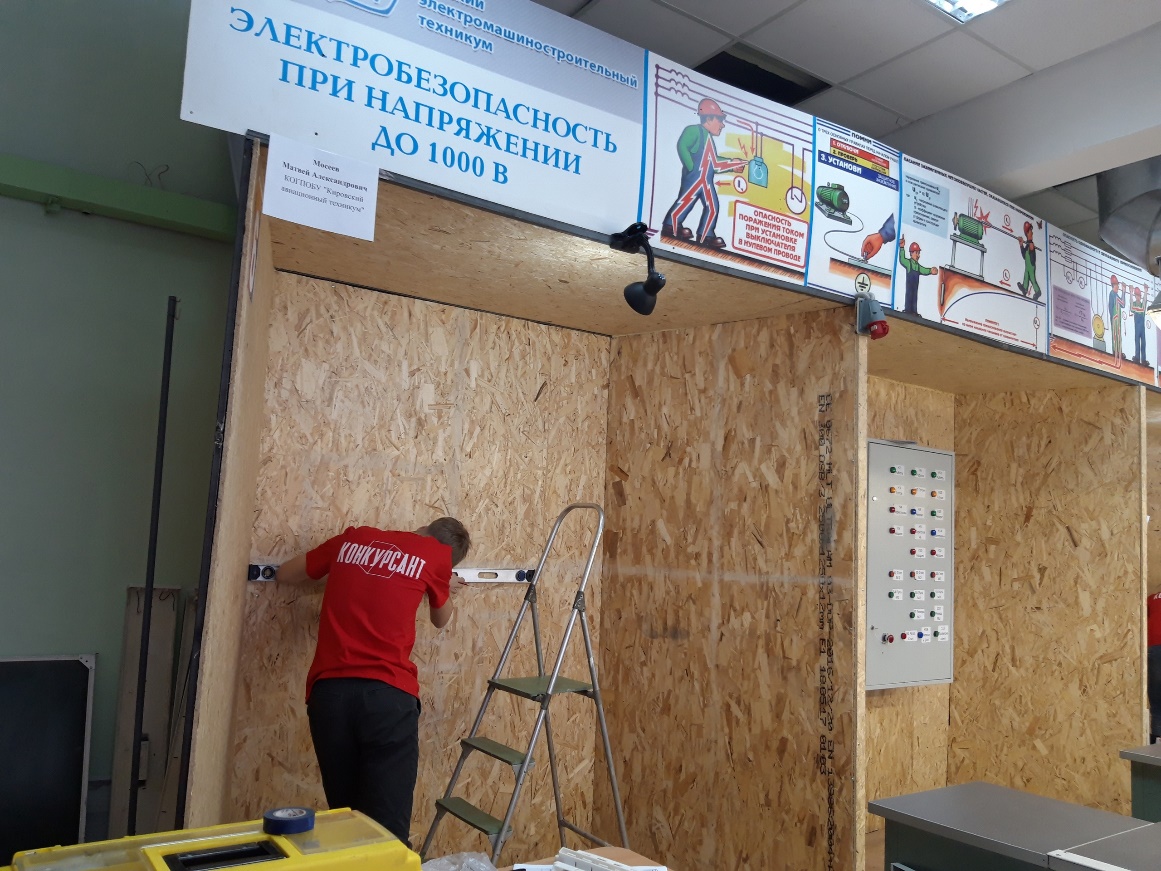 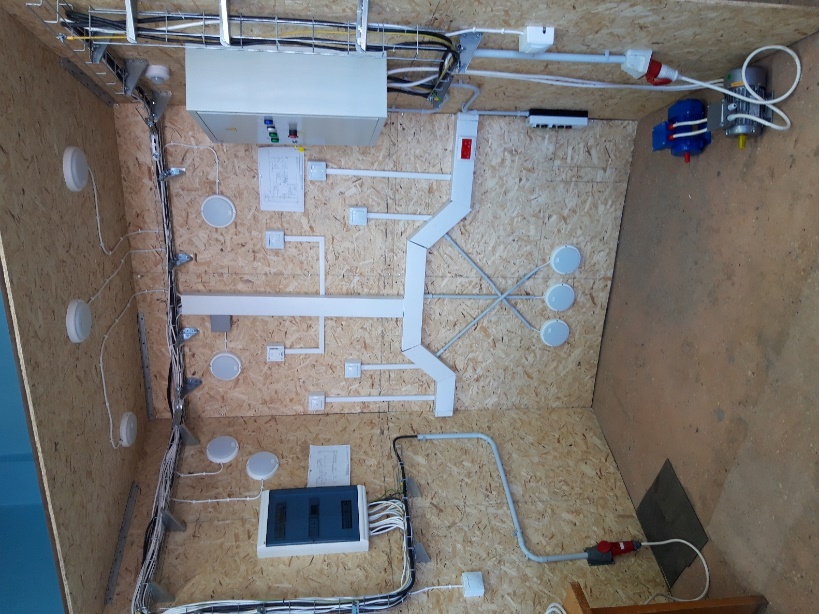 